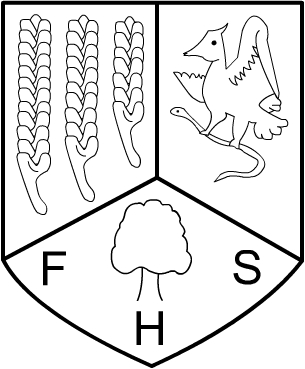 Assignment 2 – Know Your Role!You will be working in groups of 2 to complete the practical assignment; however you MUST submit your own INDIVIDUAL written report.Unit abstractA real organisation should be used (or realistic case study recommended by the tutor) for the research in this unit to give learners an insight into the world of work that is awaiting them on completion of their studies.This unit looks at the roles and responsibilities of the employee and the employer and the constraints, both statutory and voluntary, that are imposed on the organisation.This unit links very closely to experience the learners may have of a scientific workplace. They need to understand how science-based organisations develop products and deliver services. If a learners are already employed in a scientific workplace they will ideally use their own employer for the unit and practical activity, taking into account any sensitive issues. If learners are not employed in a science organisation they will undertake this investigation as an individual or as part of the class group.Before starting it is important that the organisation to be studied is researched to ensure that the relevant information is available. Owing to the wide variety of organisations that may be studied, the content has been designed to be contextualised to suit the learner’s situation or experience.This unit enables learners to consider what it is like to work in the science industry. It is suitable for all learners who are interested in a career in scienceLearning outcomesOn completion of this unit a learner should:1 Understand how science-based organisations develop products and deliver services2 Understand the requirements of science technicians in the organisation3 Be able to carry out relevant scientific practical work4 Know the constraints under which the organisation must operate.ScenarioYou have been asked to write an article for a leading newspaper to look at thework carried out by some of the country’s top scientific companies. In your reportyou have been asked to cast an unbiased view and make sure that all of yourresearch has come from reliable sources.Task 1 (P3)You need to find two adverts from new scientist jobs for the role of Science Technician. Explain what their duties are on a daily basis. You now need to compare the jobs of science technicians in industry with those of a school technician.  What similarities and differences are there?Task 2 (M2)Parts of science technician’s responsibilities are to be effective communicators. Why is this important?Find an example of where communication has broken down in a work environment and how this has affected the company.Task 3 (D2)Technicians are often placed on courses for further professional development. Discuss the importance of technicians frequently being trained on new methods, equipment and health and safety.Deadline: